August 24, 2021Journal Entry #1(Write down the answer to the following question in your journal on #1 area – no need to write the question)ART THINK:  Look at the art work below by Jonathan Green.  What can you guess about the artist just from looking at this art work? ANNOUNCEMENTS/REMINDERS:DUE TODAY: signed disclosure document and class fee paid!Discuss objectives for the day or what we will try to get done: (no need to write down)Talk about Themed Sketch Book with ConstraintsLook at student artDraw and restrain your Negative Head Monster.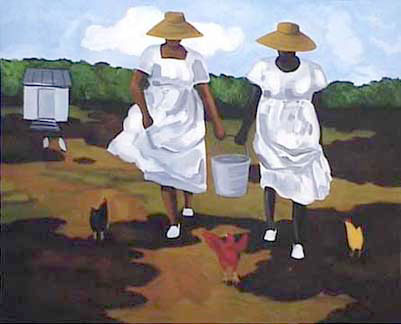 